Town of Mendon
MASSACHUSETTS
Office of the Town Clerk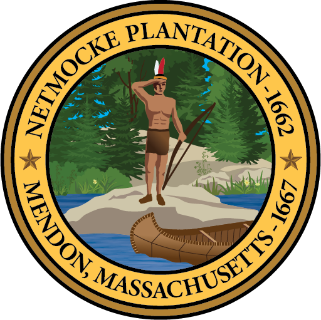 NOTICE OF FINAL TABULATION OF BALLOTS POSTMARKED ON OR BEFORE NOVEMBER 3, 2020 AND RECEIVED BY NOVEMBER 6, 2020 AT 5:00PMIn accordance with the Secretary of State Regulations under the provisions of Chapter 115 of the Acts of 2020, the Town of Mendon will be opening and depositing ballots postmarked on or before November 3, 2020 and received by 5:00pm on Friday November 6, 2020.  This session will take place beginning at 9:00 AM at the Town Hall, 20 Main Street on Monday November 9, 2020.   As the Town Offices remain closed to the public we respectfully ask that observers register by emailing townclerk@mendonma.gov in advance of all processing of early voted ballots sessions.